CALIFORNIA STA TE UNIVERSITY, LONG BEACH POLICY STATEMENTNUMBER:	76-06FILE: BiologySUBJECT:	Proposal for Minor in BiologyThe following  policy  statement,  recommended  by  the  Academic  Senate  at  its  meeting of Moy 20, 1976, and approved by the President June 8, 1976, is as follows:A minimum of 19 units is required for the minor.Lower Division:A minimum of 10 units including Biology 212 and 216.Upper Division:A minimum of 9 units selected from upper division Biology courses, except 300, 301, and 307,  with  at  least one course selected from the 400 series.Effective: Fall 1976DEG:lwJune 15, 1976  I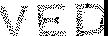 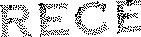 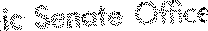 